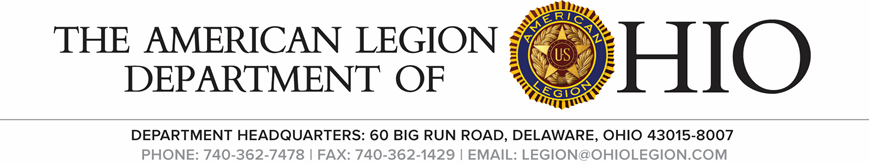 Membership Call-in MeetingSaturday, March. 11, 2023AgendaCall to Order                                                               Chairman 1st Vice RueSalute the Colors                                                      Chairman 1st Vice RueInvocation                                                         Asst. Chaplin Al Buxton                                   The Pledge of Allegiance                                        Chairman 1st Vice RueRoll Call                                                                     Adjutant Robinson1st Harold Landis & Mark Mahlman2nd Thomas Tierney3rd Ken LaVoy & Chris Emmons4th Al Buxton & Frank Marrow5th Marty Moore & Bob Mason6th Shane Eaton & Chris Miller7th 8th Donald Capps & Larry Sullivan9th Bill Dittebrand & David Ewing Jr10th Wes Crothers & Howard Marotto11th Thom Stan & Lee Price12th George Mussi & Nancy Higgins13th Bert Boyd & Richard Wengatz14th John Life Opening Remarks                                                    Chairman 1st Vice RueCommander Rue Thank you for a great attends today we have a lot of work to do on the membership awards manual.Unfinished Business             NoneNew BusinessMembership Manual changesPost Quota Awards were changed to Sept. $4000 Nov. $6000 Jan. $6000 March $3000 John Life motion Wes Crothers 2nd motion passedAnytime post awards will read in any combination 3 new members or 3 expired members or 3 888 transfers for a total of 6 members into the post. Frank Marrow motion Al Buxton 2nd motion passedBrown Jug Award All districts must reach 75% to be awardedShane Eaton motion Thom Stan 2nd Motion passedAdd The Brad Teis Award with Race to the topRemove Post Champ pin from manualAl Buxton motion 2nd Harold Landis motion passed.Good of the Legion Department is working with the Dayton Dragons on a fundraise to raise money for American Legion Baseball.Harold Marotto stated his post is doing drive by birthday parties for the WWII membersBenediction                                          Asst. Chaplin BuxtonAdjourn                                                 1st Vice Rue